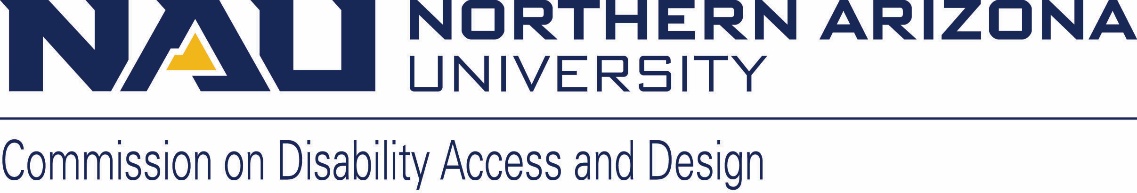 Northern Arizona University sits at the base of the San Francisco Peaks, on homelands sacred to Native Americans throughout the region. We honor their past, present, and future generations, who have lived here for millennia and will forever call this place home. Commission on Disability Access and Design January Minutes Wednesday, January 17, 2023 12:00-1:30 pm Zoom link  Meeting ID: 890 9016 1783     Password: 142696       Call to Order Lauren called the meeting to order at 12:00 p.m.Land Acknowledgement Lauren read her version of the NAU Land AcknowledgementRoll Call and introductions Lauren Copeland-Glenn, John Schaffer, Elizabeth Mennow, James Ingram, Anora Tillman, Gabe Wheeler, Danielle Contreras, Charlese Bedford, Jeremy Musgrove, Barbara Dapcic, Warren Clifford, Sean Kugler, Jo Whitney, Daniel Chodos, Clayton Guffey, Don Carter, Jade Metzger, Prince Osei Agyemang, Justin MallettApproval of minutes from November and December meetingsLaruen called for a motion to approve both November and December meeting minutesSean made a motion to approve the November and December meeting minutesJames seconded the motionA vote was made to approve the November and December meeting minutesAll voted in affirmativeNovember and December meeting minutes approved  Announcements and Information ItemsExecutive Committee meeting update (Jamie/Lauren/Gabe/Sean/John)Next meeting January 18th Working on finalizing bylaws for a vote in CDAD February meetingLooking at the mission and vision of CDAD to ensure they still align with the work of the commissionLooking at the commission’s name to ensure it reflects what we do as a commissionRecommendations will be brought to the commission’s meeting for discussion Looking at leadership development for the commissionCDAD Leadership Award nomination form is open – please nominate!!Categories to considerStudentsFacultyStaffGroups or organizationsAward celebration will be on April 16 at 5:30 p.m. in Ashurst AuditoriumAn official invitation will be sent outAction and Discussion ItemsADA Coordinator/ 504 Compliance Officer update Jamie will be coming every month to talk to us about what he doesJanuary Topic - The ADA and Section 504 Jamie could not make it to today’s meetingWe will discuss today’s topic in our next meeting Please send Lauren or John the questions and ideas you have about disability, the law, how NAU meets our requirements, anything you don’t understand about how NAU compliance obligations work so Jamie could speak on them.Construction update (Warren Clifford)There has been talks about elevatorsA couple of proposals have been received for the daycare centerThe daycare center is still in the early stages of design Checking around to check accessibility of parking lots, ramps, and compliance issues to give some input to the architectHave been pushing a lot of campus building projects to ICC (International Code Council) to check for compliance and give recommendations in making the buildings accessibleCompliance issues with the McConnell Hall buildingAdaptive Sports – Jeremy MusgroveGave a PowerPoint presentation on adaptive sports and opportunities to volunteer in Northern ArizonaOverview of PresentationWhat is and why do we do adaptive recreation/sports?Types of adaptive recreation/ sports and the equipment usedLocal and statewide organizationsGetting involved/ volunteeringProject ELEVATE – James IngramProject Elevate is a joint effort between IHD and the College of Education to bring students who have intellectual disabilities on NAU campus and help prepare them for an independent life after school We are looking at creating space for not a huge number but a small number of students (12-15) to come to campus and provide opportunities for them through the disability studies Another component of the program would be a vocational program where we connect with job opportunities throughout campus and the community We are looking at potential barriers here on campus, for example admissions, and trying to figure out how a person with an intellectual disability will qualify to come in as a student We hope to provide space here on campus through housing, but for the start, it’s going to be a day program We are hoping to be able to expand the program where people outside of the Flagstaff community could also participate We are currently working on what our curriculum is going to look like Updates will be provided to CDAD on Project ElevateContact James Ingram if you have any questionsSpring Events – Lauren Copeland-Glenn, Sean Kugler and Danielle ContrerasSitting VolleyballMeeting on Friday with Campus Rec to talk about the Sitting VolleyballScheduled to happen in the Spring 2024 and will be the tenth anniversary of Sitting VolleyballMore updates will be provided on the Sitting VolleyballJudy Heumann Day of Remembrance symposium/conference (work on name)Ideas for the dayLanguage panelDisability History Timeline panelsCrip Camp screeningStudent/faculty/staff panels Research presentationsMore updates will be providedLet’s start thinking about Disability Pride and Heritage MonthIf have any idea of programs for DPHM, jot them down or send them to Lauren or JohnOld or New BusinessMember announcements IHD Conference on June 3rd and 4th Call for presentation is open Contact Jeremy if interested and for more detailsUniversity of Washington is hosting a screening of Being MichelleFebruary 28th 7-10 p.m. Arizona time.Click on the link to register Adaptive theater Contact Sean if interestedSpecial Olympics is hosting their annual floor hockey tournament next Saturday at the Health and Learning Center in MAC gym from 8-5 p.m.